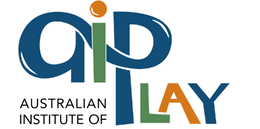 Media Release, Activity Consent and Disclaimer FormIMPORTANT: Australian Institute of Play is the legal entity responsible for play activities at the event listed belowActivity/location/context/purpose: Children In Action Application_________  Date: ________________________I,    ___________________________________________________________________________________________ (insert name)of   __________________________________________________________________________________________ (insert address)Phone _______________________________Email _______________________________________________________________declare that I am the parent/legal guardian of the following Children: __________________________________________________________________________________________________________________________________________________________________________________________________________________________________________________________________________________________________________________________________________________________________________________________________(collectively, “the Children”)agree to Australian Institute of Play, its employees, officers, agents and contractors:making images or recordings, whether sound, digital or otherwise, of me and the Children (“Images and Recordings”);using, publishing or reproducing the Images and Recordings in any form (in whole or part) and by any medium, including but not limited to newspapers, magazines, brochures, television advertisements, promotional videos, websites, the internet (including third party sites, such as social media e.g. Facebook, youtube, Vimeo etc.), CD-ROM or other multimedia, for public relations, promotions, commercial and advertising purposes (“Promotional Materials”); and retaining or storing the Images and Recordings (including those incorporated into Promotional Materials), in hard copy or digitally;agree that the rights granted to the Australian Institute of Play and partners under clause 2 of this Consent and Disclaimer Form are perpetual and that I will not receive any payment, royalty or other consideration (whether monetary or otherwise) from Australian Institute of Play or partners in connection with the making, use or storage of the Images and Recordings;agree to Australian Institute of Play and partners collecting, storing, handling, accessing, managing, transferring, using and disclosing personal information about me and the Children, including but not limited to our name, details and image, in connection with the Images and Recordings or the Promotional Materials; acknowledge and agree that any Promotional Materials which refer to the Children and me, expressly or by implication, are, at the date of publication, made in good faith and are not intended to defame or offend the Children or me, or bring the Children or me into disrepute and, to the best of Australian Institute of Play’s and partners knowledge, are true and correct;agree that Australian Institute of Play and partners is the owner of the copyright in the Images and Recordings and the physical Images and Recordings;authorise any third party (third party partner) authorised by Australian Institute of Play and partners to use and reproduce the Images and Recordings in any Promotional Materials, for an unlimited period, for the positive promotion of Partner projects;undertake to hold Australian Institute of Play, and partners and any third party partner harmless against any claims arising from the use, publication or reproduction of Images and Recordings; Media Release Consent 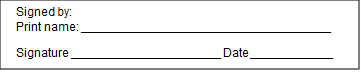 Activity Consent and Disclaimeracknowledge that there are risks of injury, disability and death associated with engaging in nature play activities, in addition to significant benefits associated with these activities.accept responsibility for myself and the Children in relation to all Australian Institute of Play activities (Loose parts play activities);acknowledge that the Children and I participate voluntarily in the activities on our own initiative, and I waive any and all claim/s, right or cause of action which might otherwise have arisen out of injury, damage or loss of any description whatsoever sustained in the course of participating in the proposed activities promoted by Australian Institute of Play, the venue, partners, sponsors or other third parties;acknowledge that I have read and understand this Consent and Disclaimer Form and am signing this of my own free will.Privacy Notice: Australian Institute of Play are collecting the information on this Consent and Disclaimer Form in order to use Images and Recordings of you or the Children in Promotional Materials for Australian Institute of Play and as otherwise stated above. This information will only be accessed by authorised employees within Australian Institute of Play. Some of this information may be given to other partners/departments/agencies, contractors of Australian Institute of Play for the purpose of using Images and Recordings of you and the Children in Promotional Materials. Your information will not be given to any other person or agency unless you have given us your consent or we are required or permitted by law.